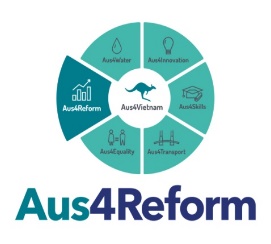 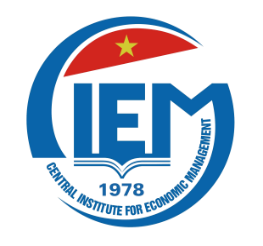 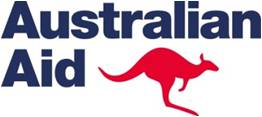 CHƯƠNG TRÌNH HỘI THẢO DỰ KIẾNNâng cao năng lực của khu vực kinh tế tư nhân Việt Nam trong giai đoạn mớiThời gian:	8h30-11h30, thứ Ba ngày 19 tháng 10 năm 20218:15-8:30Đăng ký đại biểu 8:30-8:45Phát biểu chào mừng và Giới thiệu- Ông Nguyễn Hoa Cương, Phó Viện trưởng Viện Nghiên cứu quản lý kinh tế Trung ương;- Đại diện Dự án Aus4reform/Đại sứ quán Úc.8:45-9:30Nâng cao năng lực của khu vực kinh tế tư nhân Việt Nam trong giai đoạn mới - TS. Nguyễn Thị Luyến, Phó Trưởng ban Ban Nghiên cứu cải cách và phát triển doanh nghiệp, Viện Nghiên cứu quản lý kinh tế Trung ương9:30-10:10Bình luận PGS.TS. Lê Xuân Bá, Chuyên gia kinh tếPGS.TS. Trần Đình Thiên, Chuyên gia kinh tế10:10-10:20Nghỉ giải lao10:20-10:40Bình luận TS. Lê Duy Bình, Giám đốc điều hành Economica Vietnam10:40-11:15Trao đổi và thảo luận11:15-11:30Kết luận và Bế mạc- Ông Nguyễn Hoa Cương, Phó Viện trưởng Viện Nghiên cứu quản lý kinh tế Trung ương;- Đại diện Dự án Aus4reform/Đại sứ quán Úc.